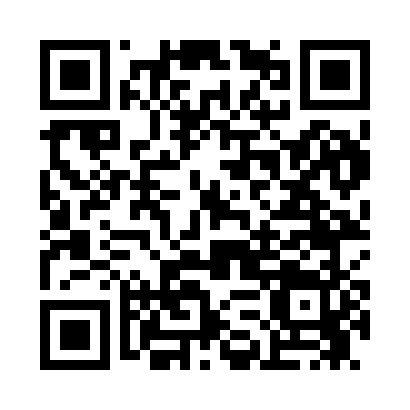 Prayer times for Cards Corners, New York, USAMon 1 Jul 2024 - Wed 31 Jul 2024High Latitude Method: Angle Based RulePrayer Calculation Method: Islamic Society of North AmericaAsar Calculation Method: ShafiPrayer times provided by https://www.salahtimes.comDateDayFajrSunriseDhuhrAsrMaghribIsha1Mon3:435:301:095:148:4810:342Tue3:445:311:095:148:4810:343Wed3:455:311:095:148:4710:334Thu3:465:321:105:148:4710:335Fri3:475:321:105:148:4710:326Sat3:485:331:105:148:4610:317Sun3:495:341:105:148:4610:318Mon3:505:351:105:148:4610:309Tue3:515:351:105:148:4510:2910Wed3:525:361:115:148:4510:2811Thu3:535:371:115:148:4410:2712Fri3:555:381:115:148:4410:2613Sat3:565:381:115:148:4310:2514Sun3:575:391:115:148:4210:2415Mon3:585:401:115:148:4210:2316Tue4:005:411:115:148:4110:2217Wed4:015:421:115:138:4010:2118Thu4:025:431:115:138:4010:2019Fri4:045:441:115:138:3910:1820Sat4:055:451:115:138:3810:1721Sun4:065:461:115:138:3710:1622Mon4:085:461:125:128:3610:1423Tue4:095:471:125:128:3510:1324Wed4:115:481:125:128:3410:1225Thu4:125:491:125:128:3310:1026Fri4:145:501:125:118:3210:0927Sat4:155:511:125:118:3110:0728Sun4:175:521:125:118:3010:0629Mon4:185:531:115:108:2910:0430Tue4:205:541:115:108:2810:0231Wed4:215:561:115:098:2710:01